海洋行動派海洋知識試題設計※ 授權說明：此題組將授權給基隆市海洋教育於教學上使用，不得為商業營利用途。 出題者 出題者  王裕仁 王裕仁 王裕仁服務單位 服務單位 正濱國小 正濱國小 學習主題學習主題□海洋休閒         □海洋社會           □海洋文化 □海洋科學與技術   ■海洋資源與永續 □海洋休閒         □海洋社會           □海洋文化 □海洋科學與技術   ■海洋資源與永續 □海洋休閒         □海洋社會           □海洋文化 □海洋科學與技術   ■海洋資源與永續 □海洋休閒         □海洋社會           □海洋文化 □海洋科學與技術   ■海洋資源與永續 □海洋休閒         □海洋社會           □海洋文化 □海洋科學與技術   ■海洋資源與永續 □海洋休閒         □海洋社會           □海洋文化 □海洋科學與技術   ■海洋資源與永續 □海洋休閒         □海洋社會           □海洋文化 □海洋科學與技術   ■海洋資源與永續 適用年段適用年段□低    □中    ■高     □國中    □高中□低    □中    ■高     □國中    □高中□低    □中    ■高     □國中    □高中□低    □中    ■高     □國中    □高中□低    □中    ■高     □國中    □高中□低    □中    ■高     □國中    □高中□低    □中    ■高     □國中    □高中類型類型■文章   ■圖像   □影音(限 Youtube 連結) ■文章   ■圖像   □影音(限 Youtube 連結) ■文章   ■圖像   □影音(限 Youtube 連結) ■文章   ■圖像   □影音(限 Youtube 連結) ■文章   ■圖像   □影音(限 Youtube 連結) ■文章   ■圖像   □影音(限 Youtube 連結) ■文章   ■圖像   □影音(限 Youtube 連結) 媒材 媒材 一般購買鑽戒寶石，往往會附上產地證明，彰顯寶石的身價。而由日本某家品牌所製作的飾品的原料卻不是寶石，而是從日本各縣市收集而來的——海洋塑膠垃圾。因為每年有800萬噸的塑膠垃圾流到海裡，又被太陽的紫外線照射而分解為塑膠碎片或微粒，污染了海洋與生物。據說到2050年，海裡的塑膠碎片會比魚還要多，而且分解時間長達500到1000年。若被烏龜海鳥等生物吃進肚子，會破壞牠們的內臟，最後因饑餓而死亡。面對環境與生命的悲劇，所以這家品牌能做的，就是在塑膠垃圾流進海洋之前，去撿回來，去除不能重製的玻璃與沙石，依照顏色分類，成為飾品的原料，再經加工成為美麗的飾品。這個世界有很多嚴重的問題，即便解答不易，但透過這樣把化垃圾為神奇的設計，至少能讓環境與自己，同時更加美麗。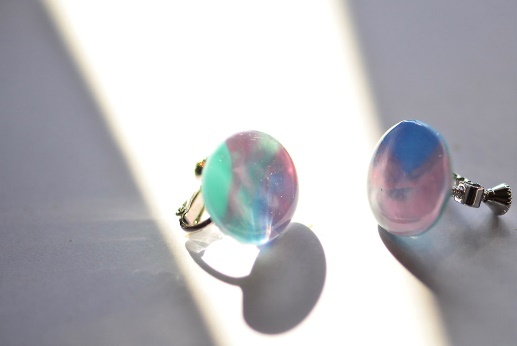 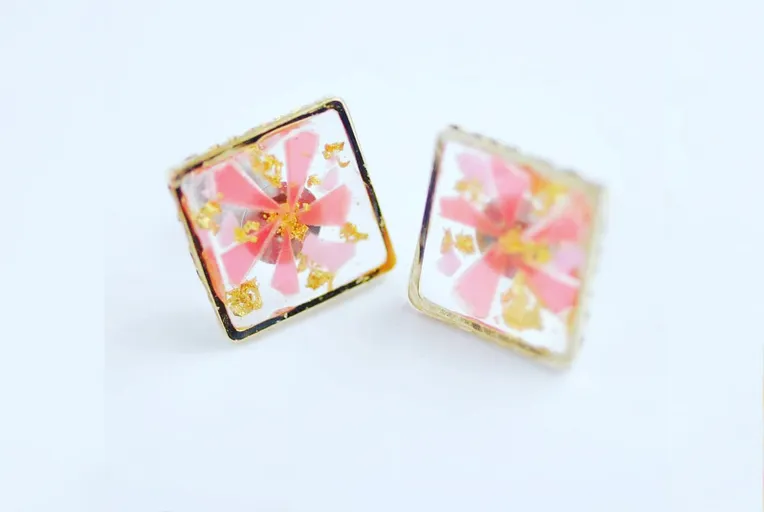 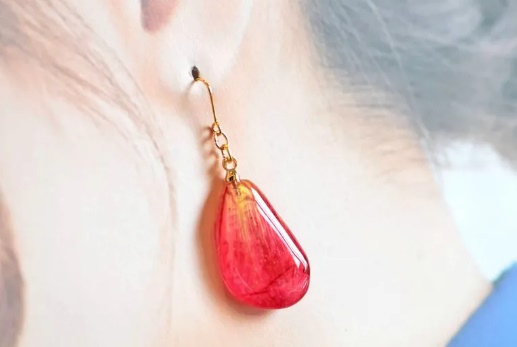 一般購買鑽戒寶石，往往會附上產地證明，彰顯寶石的身價。而由日本某家品牌所製作的飾品的原料卻不是寶石，而是從日本各縣市收集而來的——海洋塑膠垃圾。因為每年有800萬噸的塑膠垃圾流到海裡，又被太陽的紫外線照射而分解為塑膠碎片或微粒，污染了海洋與生物。據說到2050年，海裡的塑膠碎片會比魚還要多，而且分解時間長達500到1000年。若被烏龜海鳥等生物吃進肚子，會破壞牠們的內臟，最後因饑餓而死亡。面對環境與生命的悲劇，所以這家品牌能做的，就是在塑膠垃圾流進海洋之前，去撿回來，去除不能重製的玻璃與沙石，依照顏色分類，成為飾品的原料，再經加工成為美麗的飾品。這個世界有很多嚴重的問題，即便解答不易，但透過這樣把化垃圾為神奇的設計，至少能讓環境與自己，同時更加美麗。一般購買鑽戒寶石，往往會附上產地證明，彰顯寶石的身價。而由日本某家品牌所製作的飾品的原料卻不是寶石，而是從日本各縣市收集而來的——海洋塑膠垃圾。因為每年有800萬噸的塑膠垃圾流到海裡，又被太陽的紫外線照射而分解為塑膠碎片或微粒，污染了海洋與生物。據說到2050年，海裡的塑膠碎片會比魚還要多，而且分解時間長達500到1000年。若被烏龜海鳥等生物吃進肚子，會破壞牠們的內臟，最後因饑餓而死亡。面對環境與生命的悲劇，所以這家品牌能做的，就是在塑膠垃圾流進海洋之前，去撿回來，去除不能重製的玻璃與沙石，依照顏色分類，成為飾品的原料，再經加工成為美麗的飾品。這個世界有很多嚴重的問題，即便解答不易，但透過這樣把化垃圾為神奇的設計，至少能讓環境與自己，同時更加美麗。一般購買鑽戒寶石，往往會附上產地證明，彰顯寶石的身價。而由日本某家品牌所製作的飾品的原料卻不是寶石，而是從日本各縣市收集而來的——海洋塑膠垃圾。因為每年有800萬噸的塑膠垃圾流到海裡，又被太陽的紫外線照射而分解為塑膠碎片或微粒，污染了海洋與生物。據說到2050年，海裡的塑膠碎片會比魚還要多，而且分解時間長達500到1000年。若被烏龜海鳥等生物吃進肚子，會破壞牠們的內臟，最後因饑餓而死亡。面對環境與生命的悲劇，所以這家品牌能做的，就是在塑膠垃圾流進海洋之前，去撿回來，去除不能重製的玻璃與沙石，依照顏色分類，成為飾品的原料，再經加工成為美麗的飾品。這個世界有很多嚴重的問題，即便解答不易，但透過這樣把化垃圾為神奇的設計，至少能讓環境與自己，同時更加美麗。一般購買鑽戒寶石，往往會附上產地證明，彰顯寶石的身價。而由日本某家品牌所製作的飾品的原料卻不是寶石，而是從日本各縣市收集而來的——海洋塑膠垃圾。因為每年有800萬噸的塑膠垃圾流到海裡，又被太陽的紫外線照射而分解為塑膠碎片或微粒，污染了海洋與生物。據說到2050年，海裡的塑膠碎片會比魚還要多，而且分解時間長達500到1000年。若被烏龜海鳥等生物吃進肚子，會破壞牠們的內臟，最後因饑餓而死亡。面對環境與生命的悲劇，所以這家品牌能做的，就是在塑膠垃圾流進海洋之前，去撿回來，去除不能重製的玻璃與沙石，依照顏色分類，成為飾品的原料，再經加工成為美麗的飾品。這個世界有很多嚴重的問題，即便解答不易，但透過這樣把化垃圾為神奇的設計，至少能讓環境與自己，同時更加美麗。一般購買鑽戒寶石，往往會附上產地證明，彰顯寶石的身價。而由日本某家品牌所製作的飾品的原料卻不是寶石，而是從日本各縣市收集而來的——海洋塑膠垃圾。因為每年有800萬噸的塑膠垃圾流到海裡，又被太陽的紫外線照射而分解為塑膠碎片或微粒，污染了海洋與生物。據說到2050年，海裡的塑膠碎片會比魚還要多，而且分解時間長達500到1000年。若被烏龜海鳥等生物吃進肚子，會破壞牠們的內臟，最後因饑餓而死亡。面對環境與生命的悲劇，所以這家品牌能做的，就是在塑膠垃圾流進海洋之前，去撿回來，去除不能重製的玻璃與沙石，依照顏色分類，成為飾品的原料，再經加工成為美麗的飾品。這個世界有很多嚴重的問題，即便解答不易，但透過這樣把化垃圾為神奇的設計，至少能讓環境與自己，同時更加美麗。一般購買鑽戒寶石，往往會附上產地證明，彰顯寶石的身價。而由日本某家品牌所製作的飾品的原料卻不是寶石，而是從日本各縣市收集而來的——海洋塑膠垃圾。因為每年有800萬噸的塑膠垃圾流到海裡，又被太陽的紫外線照射而分解為塑膠碎片或微粒，污染了海洋與生物。據說到2050年，海裡的塑膠碎片會比魚還要多，而且分解時間長達500到1000年。若被烏龜海鳥等生物吃進肚子，會破壞牠們的內臟，最後因饑餓而死亡。面對環境與生命的悲劇，所以這家品牌能做的，就是在塑膠垃圾流進海洋之前，去撿回來，去除不能重製的玻璃與沙石，依照顏色分類，成為飾品的原料，再經加工成為美麗的飾品。這個世界有很多嚴重的問題，即便解答不易，但透過這樣把化垃圾為神奇的設計，至少能讓環境與自己，同時更加美麗。出處出處□自編□自編■引用 (改寫自網路文章《海邊來的酷東西－日牌設計出的「再利用飾品」》一文，作者：環境資訊中心-宋瑞文                                                    ■引用 (改寫自網路文章《海邊來的酷東西－日牌設計出的「再利用飾品」》一文，作者：環境資訊中心-宋瑞文                                                    ■引用 (改寫自網路文章《海邊來的酷東西－日牌設計出的「再利用飾品」》一文，作者：環境資訊中心-宋瑞文                                                    ■引用 (改寫自網路文章《海邊來的酷東西－日牌設計出的「再利用飾品」》一文，作者：環境資訊中心-宋瑞文                                                    ■引用 (改寫自網路文章《海邊來的酷東西－日牌設計出的「再利用飾品」》一文，作者：環境資訊中心-宋瑞文                                                    題目 題目 題目 題目 大部分的塑膠需要花多時間才能被大自然分解掉? 大部分的塑膠需要花多時間才能被大自然分解掉? 大部分的塑膠需要花多時間才能被大自然分解掉? 大部分的塑膠需要花多時間才能被大自然分解掉? 大部分的塑膠需要花多時間才能被大自然分解掉? 選項 選項 A大約5~10年A大約5~10年A大約5~10年A大約5~10年A大約5~10年B 大約50~100年B 大約50~100年選項 選項 C 大約500~1000年C 大約500~1000年C 大約500~1000年C 大約500~1000年C 大約500~1000年D 大約5000~10000年D 大約5000~10000年答案 答案 CCCCCCC